Uniform Order Form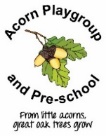 Please return your completed order form and payment to the Acorn office.BACS payment to: Acorn Playgroup and pre-school; Account Number - 80492663; Sort Code –20-92-54 using ‘Uniform’ and your child’s name as the reference.Ordered items are usually available within two weeks of receiving your completed application form and payment. Please note delays may be caused in the summer months due to a high demand on suppliers.Child’s NameItemAge 3-4Age 3-4Age 4-5Age 5-6PricePriceQuantityTotalPriceUniform Bundle consisting of …1 x sweatshirt1 x polo shirt; 1 x bookbag 1 x shoe bagN/A£25.00£25.00£Acorn Polo ShirtN/A£8.50£8.50£Acorn Sweatshirt£10.00£10.00 £ItemOne sizeOne sizeOne sizeOne sizePricePriceQuantityTotal PriceAcorn Bookbag(Compulsory)£4.50£4.50£Drawstring Shoe bag(Compulsory)£3.00£3.00£Total Amount Due        £Total Amount Due        £Total Amount Due        £Total Amount Due        £Total Amount Due        £Total Amount Due        £Total Amount Due        £Total Amount Due        £Total Amount Due        £Payment madeYesNo  Payment madeYesNo  Payment made via CashPayment made via CashPayment made via CashPayment made via CashPayment made via BACSPayment made via BACSPayment made via BACSNameSignatureDate